STEP #1COSA CONSIDERO IMPORTANTE E DI VALORE PER LA MIA VITA?C’è una persona particolarmente ammirevole (sia essa anche un “eroe” o “eroina”), nei libri, film o serie tv(o nella vita reale!) di particolare importanza per me? Perché lui o lei mi piace (o anche: perché provo ammirazione)?C’è una qualsiasi cosa relativa ad altre persone che mi dà particolarmente fastidio? Cos’è che mi infastidisce di tale cosa?C’è un oggetto nella mia camera o spazio personale di particolare importanza per me? Perché è così importante?Cosa dovrebbe accadere a me e alla mia famiglia per costringerci a lasciare la nostra patria e fuggire?Se dovessi fuggire e andare a vivere in un altro Paese, cosa e chi mi mancherebbe di più?Domanda alternativa (se realmente sono dovuto fuggire): Dopo essere fuggito da un altro paese – cosa e chi mi manca di più?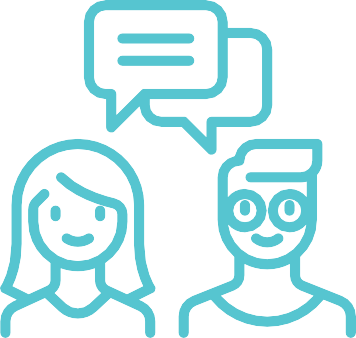 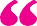 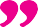 STEP #2I MIEI VALORI – I TUOI VALORI:AVERE A CHE FARE CON LE DIFFERENZEQuali sono i soggetti il cui pensiero su ciò che è importante e di valore nella vita differisce dal mio? Fai un elenco di alcune di queste esperienze e poi selezionane una che ricordi in maniera particolare.Con chi ho avuto a che fare in quella situazione? In cosa differiva la nostra percezione di cosa è importante e di valore nella vita?Ci sono dei valori che mi appartengono, di cui sono divenuto consapevole durante quell’incontro? (Ciò potrebbe collegarsi ai valori di cui sono divenuto consapevole durante lo Step 1)C’è stato uno scontro in questa occasione, ho tentato di convincere l’altra o le altre persone di come la pensavo? Ho modificato il mio punto di vista?Quali sentimenti (magari anche sensazioni fisiche o emozioni) ho provato in questa occasione?Come penso di aver gestito la situazione? Cosa mi ha aiutato? Cosa avrebbe potuto aiutarmi?STEP #3/1LE MIE ESPERIENZE CON I RIFUGIATI E LE MIE DOMANDEDove ho già visto/incontrato rifugiati o altri migranti - personalmente o (se finora non si è verificato) tramite i media/internet?Quando penso a questo/i incontro/i: Quali domande mi sono posto come conseguenza? Cosa vorrei conoscere di più a tal proposito? Se un rifugiato o migrante (ad esempio quello che ho visto/incontrato) venisse nella nostra classe per parlare con noi:Cosa gli/le chiederei?Domanda alternativa (se realmente sono dovuto fuggire): Dove ho già visto/incontrato gente di altre origini o altri Paesi?STEP #3/2QUANDO IL SOGGETTO DELLA FUGA HA UN VOLTOQuali diversi sentimenti esprimono Hiba o Filimon?Cosa ho provato mentre guardavo il video? Che cosa mi auguro per Hiba o Filimon?Se potessi parlare con Hiba o Filimon, cosa mi piacerebbe chiederle/gli?Quali pensieri e domande riguardo la storia e la condizione di Hiba/Filimon, così come la questione dei rifugiati e della migrazione, mi sono in generale venuti in mente?RIFLESSIONE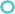 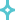 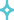 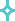 Fotografare un oggetto che rappresentio simboleggi qualcosa di particolare valore	 	 per te e che non vorresti perdere. Aggiungialla foto una breve frase esplicativa.Prendere nota di una domanda ascelta riguardo i rifugiati e le migrazioni di particolare interesse per te su cui vorresti ricevere delle risposte.